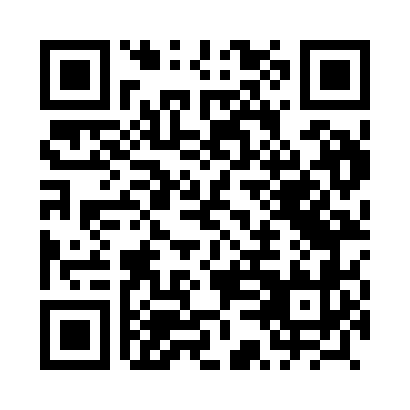 Prayer times for Rolnowo, PolandWed 1 May 2024 - Fri 31 May 2024High Latitude Method: Angle Based RulePrayer Calculation Method: Muslim World LeagueAsar Calculation Method: HanafiPrayer times provided by https://www.salahtimes.comDateDayFajrSunriseDhuhrAsrMaghribIsha1Wed2:245:0412:385:488:1310:432Thu2:235:0212:385:498:1510:443Fri2:234:5912:375:508:1610:454Sat2:224:5712:375:518:1810:455Sun2:214:5612:375:528:2010:466Mon2:204:5412:375:538:2210:477Tue2:194:5212:375:548:2410:488Wed2:184:5012:375:558:2510:489Thu2:184:4812:375:568:2710:4910Fri2:174:4612:375:578:2910:5011Sat2:164:4412:375:588:3110:5012Sun2:154:4212:375:598:3210:5113Mon2:154:4112:376:008:3410:5214Tue2:144:3912:376:018:3610:5315Wed2:134:3712:376:028:3710:5316Thu2:134:3612:376:038:3910:5417Fri2:124:3412:376:048:4110:5518Sat2:124:3312:376:058:4210:5619Sun2:114:3112:376:068:4410:5620Mon2:104:3012:376:078:4610:5721Tue2:104:2812:376:088:4710:5822Wed2:094:2712:376:098:4910:5823Thu2:094:2512:376:108:5010:5924Fri2:084:2412:386:118:5211:0025Sat2:084:2312:386:118:5311:0026Sun2:074:2212:386:128:5411:0127Mon2:074:2012:386:138:5611:0228Tue2:074:1912:386:148:5711:0229Wed2:064:1812:386:158:5911:0330Thu2:064:1712:386:159:0011:0431Fri2:064:1612:386:169:0111:04